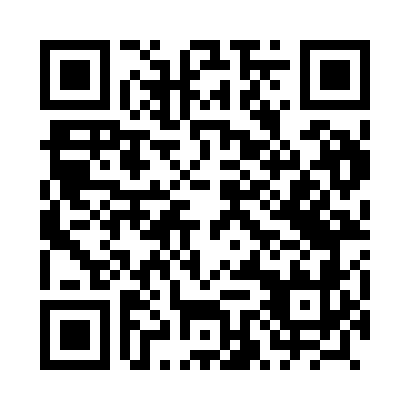 Prayer times for Goslinow, PolandWed 1 May 2024 - Fri 31 May 2024High Latitude Method: Angle Based RulePrayer Calculation Method: Muslim World LeagueAsar Calculation Method: HanafiPrayer times provided by https://www.salahtimes.comDateDayFajrSunriseDhuhrAsrMaghribIsha1Wed2:395:1712:475:558:1710:432Thu2:355:1512:465:568:1910:473Fri2:335:1312:465:578:2010:504Sat2:335:1112:465:588:2210:525Sun2:325:1012:465:598:2410:536Mon2:315:0812:466:008:2510:537Tue2:305:0612:466:018:2710:548Wed2:305:0412:466:028:2910:559Thu2:295:0212:466:038:3010:5510Fri2:285:0112:466:048:3210:5611Sat2:274:5912:466:058:3410:5712Sun2:274:5712:466:068:3510:5813Mon2:264:5612:466:078:3710:5814Tue2:254:5412:466:088:3810:5915Wed2:254:5312:466:098:4011:0016Thu2:244:5112:466:108:4211:0017Fri2:244:5012:466:118:4311:0118Sat2:234:4812:466:128:4511:0219Sun2:224:4712:466:128:4611:0220Mon2:224:4512:466:138:4811:0321Tue2:214:4412:466:148:4911:0422Wed2:214:4312:466:158:5111:0423Thu2:214:4112:466:168:5211:0524Fri2:204:4012:466:178:5311:0625Sat2:204:3912:476:178:5511:0626Sun2:194:3812:476:188:5611:0727Mon2:194:3712:476:198:5711:0728Tue2:194:3612:476:208:5911:0829Wed2:184:3512:476:209:0011:0930Thu2:184:3412:476:219:0111:0931Fri2:184:3312:476:229:0211:10